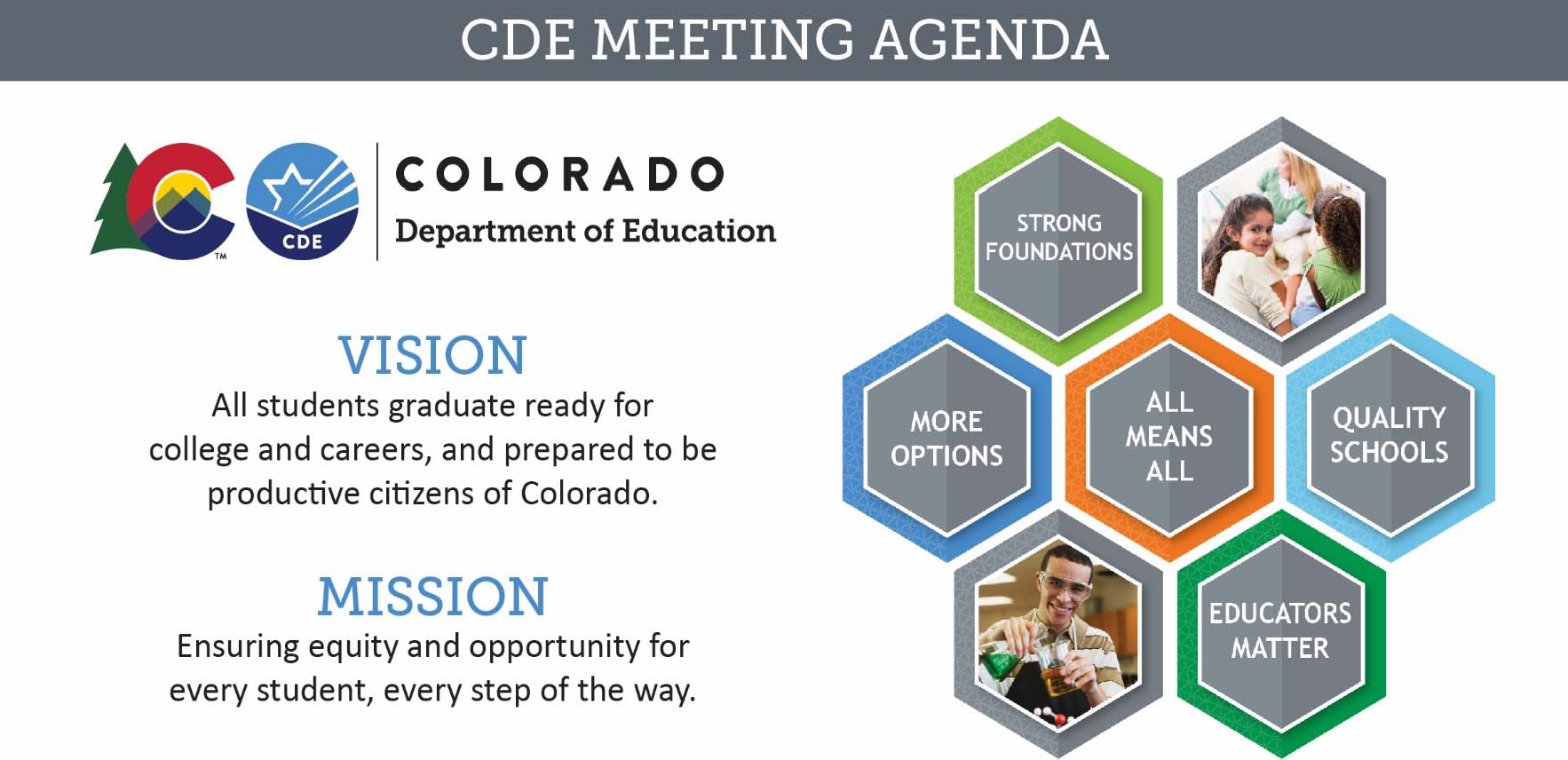 Meeting Logistics & Desired OutcomesAgenda Items and Next StepsCDE Values: All Students, Collaboration, Communication, Customer Service, Honesty, Innovation, Integrity, Respect, Transparency.MEETING:Technical Advisory Panel for Longitudinal GrowthDATE & TIME:Thursday, October 5th, 1:00-4:00pmON‐LINE ZOOM LOG‐IN: https://us02web.zoom.us/j/83568068054?pwd=TGxRemZ1NzU3S2pNelNLQ0JUdWplZz09 MEETING LEADS:Ryan Marks (Chair); Marie Huchton (CDE); Aislinn Wales (CDE)MEETING PARTICIPANTS:(Who most needs to attend?)TAP: Norman Alerta, David Bahna, Jonathan Dings, Carol Eaton, Anne Egan, Grant Guyer, Matt Klausmeier, Ryan Marks, Ross Morgan, Joshua Quick, Van Schoales, Ben Shear, Susan Thomas, Scott WeldonCDE: Rhonda Haniford, Marie Huchton, Aislinn Wales, Lisa Medler, B Sanders, Daniel ManganMEETING OBJECTIVES:(Is a meeting necessary to accomplish the objectives?)Provide information and receive feedback concerning:On-Track GrowthTIMEAGENDA ITEMNOTES/NEXT STEPS1:00‐1:10Welcome and IntroductionsRyan MarksInformation Item1:10-1:30Accountability UpdatesLisa Medler Information item1:30-2:00Higher Bar Sub-IndicatorsMarie HuchtonInformation item2:00-2:10BreakBreak2:10-3:50On-Track GrowthMarie HuchtonFeedback item3:50-4:00Future Items, Public Comments, Close MeetingRyan Marks*Next Meeting: November 16th, 1-4pm